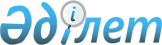 О снятии ограничительных мероприятий и признании утратившим силу решения акима Достыкского сельского округа города Аксу от 7 марта 2019 года № 1-03/05 "Об установлении ограничительных мероприятий на территории села Торт кудук Достыкского сельского округа города Аксу"Решение акима Достыкского сельского округа города Аксу Павлодарской области от 19 июня 2019 года № 1-03/08. Зарегистрировано Департаментом юстиции Павлодарской области 20 июня 2019 года № 6427
      В соответствии с пунктом 2 статьи 35 Закона Республики Казахстан от 23 января 2001 года "О местном государственном управлении и самоуправлении в Республике Казахстан", подпунктом 8) статьи 10-1 Закона Республики Казахстан от 10 июля 2002 года "О ветеринарии", подпунктом 4) пункта 2 статьи 46 Закона Республики Казахстан от 6 апреля 2016 года "О правовых актах", на основании представления главного государственного ветеринарно-санитарного инспектора города Аксу от 23 мая 2019 года № 2-19/260, аким Достыкского сельского округа РЕШИЛ:
      1. В связи с проведением комплекса ветеринарно-санитарных мероприятий по ликвидации болезни бруцеллез крупного рогатого скота снять ограничительные мероприятия, установленные на территории села Торт кудук Достыкского сельского округа города Аксу.
      2. Признать утратившим силу решение акима Достыкского сельского округа города Аксу от 7 марта 2019 года № 1-03/05 "Об установлении ограничительных мероприятий на территории села Торт кудук Достыкского сельского округа города Аксу" (зарегистрированное в Реестре государственной регистрации нормативных правовых актов за № 6265, опубликовано 14 марта 2019 года в Эталонном контрольном банке нормативных правовых актов Республики Казахстан).
      3. Контроль за исполнением настоящего решения оставляю за собой.
      4. Настоящее решение вводится в действие со дня его первого официального опубликования.
					© 2012. РГП на ПХВ «Институт законодательства и правовой информации Республики Казахстан» Министерства юстиции Республики Казахстан
				
      Аким Достыкского сельского округа

Р. Жаксылыков
